Рамешковский район МОУ «Кушалинская СОШ»УРОК  РУССКОГО ЯЗЫКА  ПО ТЕМЕ«Изменение глаголов по числам»3 класс«Школа 2100»Учитель начальных классов : Агапова С.В.2015годЦель:  формировать умения определять число глаголов, изменять глаголы по числамЗадачи, направленные на получение:Предметных результатов:развивать умение распознавать число глагола, изменять глаголы по числам. учить правильно, ставить вопросы к глаголам в единственном и множественном числах; развивать умение находить глаголы в тексте, определять грамматические признаки; находить в тексте глаголы, наблюдать роль глаголов в тексте;умение (в объеме изученного) находить, сравнивать, классифицировать, характеризовать такие языковые единицы, как звук, буква, часть слова, часть речи, член предложения, простое предложение; способность контролировать свои действия, проверять сказанное и написанное.начальные представления о нормах русского литературного языка (орфоэпических, лексических, грамматических) и правилах речевого этикета.Метапредметных результатов:умение использовать язык с целью поиска необходимой информации в различных источниках для решения учебных задач; способность ориентироваться в целях, задачах, средствах и условиях общения; умение выбирать адекватные языковые средства для успешного решения коммуникативных задач (диалог, устные монологические высказывания, письменные тексты) с учетом особенностей разных видов речи и ситуаций общения; стремление к более точному выражению собственного мнения и позиции; умение задавать вопросы.Познавательные:расширение кругозора младших школьников; самостоятельно находить несколько вариантов решения учебной задачи;самостоятельно осуществлять поиск нужного текстового и иллюстративного материала в дополнительных изданиях; находить ответы на вопросы в тексте, иллюстрациях;делать выводы в результате совместной работы класса и учителя;понимать смысл предложенных заданий, в т.ч. заданий  развивающих  смекалку;формирование умений анализировать, устанавливать причинно-следственные связи, развивать умение сравнивать и находить различия  и сходства у изучаемых объектов,  умение аргументировать и доказывать свое мнение, умение обобщать и синтезировать знания, выдвигать гипотезы и предположения, переносить знания в новые ситуации, искать аналоги и другие варианты решения,тренировать память, развивать способности концентрировать внимание и его распределять;  ассоциативного мышления, воображения, внимания; развивать умение выполнять вербальные инструкции учителя, развивать устную речь учащихся, фонематический слух; совершенствовать культуру речи детей, обогащать словарный запас учащихся.Средством формирования познавательных УУД служат тексты учебника и его методический аппарат, обеспечивающие формирование функциональной грамотности (первичных навыков работы с информацией).Регулятивные: самостоятельно определять и формулировать цель деятельности на уроке ; развивать умения самостоятельно формировать выводы на основе своих наблюдений и сравнений; находить несколько вариантов решения учебной задачи;учиться высказывать своё предположение (версию) на основе работы с материалом учебника;учиться работать по предложенному учителем планусамостоятельно решать  ребусы, кроссворды, используя свои знания,  развивать способность к самоконтролю.Контролировать и оценивать свои действия в работе с учебным материалом при сотрудничестве с учителем, одноклассниками;Средством формирования регулятивных УУД служит проблемно-диалогическая технология.Коммуникативные:строить сообщения в соответствии с учебной задачей;слушать и понимать речь других; пользоваться приёмами слушания: фиксировать тему (заголовок), ключевые слова;выразительно читать и пересказывать текст;развивать умение сотрудничества  со сверстниками при работе в группе; умение принимать коллективное решение; устную речь учащихся, ориентироваться на позицию партнёра в общении и взаимодействии; учитывать другое мнение и позицию; договариваться , приходить к общему решению;обогащать словарный запас учащихся.договариваться с одноклассниками совместно с учителем о правилах поведения и общения оценки и самооценки и следовать им;учиться работать в паре, группе; выполнять различные роли (лидера, исполнителя).Средством формирования коммуникативных УУД служат проблемно-диалогическая технология и организация работы в парах и малых группахЛичностные:осознавать роль языка и речи в жизни людей;эмоционально «проживать» текст, выражать свои эмоции;понимать эмоции других людей, сочувствовать, сопереживать;воспитание положительной мотивации к учению; формировать интерес к изучению родного языка; обращать внимание на особенности устных и письменных высказываний  других людей (интонацию, темп, тон речи; выбор слов и знаков препинания: точка или многоточие, точка или восклицательный знак).восприятие русского языка как явления национальной культуры; понимание того, что правильная устная и письменная речь есть показатели индивидуальной культуры человека;способность к самооценке на основе наблюдений за собственной речью.ХОД УРОКАМотивация к учебной деятельности.         Вот звонок нам дал сигнал:          Поработать час настал.	А теперь все повернитесь	И друг другу улыбнитесь	Улыбнитесь мне, гостям	И садитесь по местам.Девиз нашего урока: Учись, смекай, активней будь!                                       И к знаниям откроешь путь! - Откройте тетради, запишите число, классная работа.2.Актуализация знаний- Урок мы начнём с орфографической минутки Как вы думаете, какое задание вам сейчас предстоит выполнить? (вставить пропущенные буквы, объяснить и найти знакомые орфограммы). Задание будем выполнять с комментированием.Б…гут, з…л…неют, кр…чать, п.см…трел, цв…тут, п…ют, по…вилась, л…тят, встр…чают.- Вставляем, объясняем и проверяем.- Что объединяет эти слова? (глаголы). Докажите.- О какой части речи мы сегодня будем говорить на уроке? (о глаголе)- Правильно. Это знакомый незнакомец Глагол. - Почему я так сказала – знакомый незнакомец?  (потому что мы его немножко знаем, но ещё не всё). Сегодня я предлагаю вам глубже окунуться в загадочный мир глаголов, отправиться на чудесный остров.	Не добраться туда на поезде.	Не долететь на самолёте.	Даже ракета не сумеет нас домчать туда.	Но у нас всё есть:           Уши, чтобы слышать,	Глаза, чтобы видеть,	И сердце, чтобы всё понять.                      Вы готовы?Давайте вспомним, что мы уже знаем о глаголе, выполнив задание «Закончи предложения» (слайд) и сразу будем себя проверять.     - Глагол – это…..     - Глагол обозначает ……- Глагол отвечает на вопросы…-Глаголы изменяются…-Дайте полный ответ об изменении глаголов по временам. Начинайте так: «Глаголы, которые обозначают  действие, происходящее сейчас, в настощий момент…»3.Постановка проблемы.– Посмотрите, кто изображен на левой части слайда? (Птица.)– Кто изображен на правой части слайда? (Птицы.)– Что изменилось в записи слов? (Окончание.)– Почему? (На левой части изображен один предмет – значит, существительное единственного числа; на правой части две птицы – значит, множественное число.)  -Составьте нераспространённое предложение к левой части слайда. (Птица летит.) Составьте нераспространённое предложение к правой части слайда. (Птицы летят.)Сравните глаголы. Что изменилось в записи глаголов? (Окончание.)– Почему? (Летит обозначает действие одного предмета, значит глагол в единственном числе. Летят – обозначает действие двух предметов, значит глагол множественного числа.)Что-же  нового мы узнали о глаголе?Давайте сформулируем вывод:Глаголы изменяются по числамКакого же числа может быть глагол?3) Что обозначают глаголы в единственном числе?4) Что обозначают глаголы во множественном числе?5) На какие вопросы отвечают в ед. числе? Во мн. числе?В ходе беседы заполняется таблица. 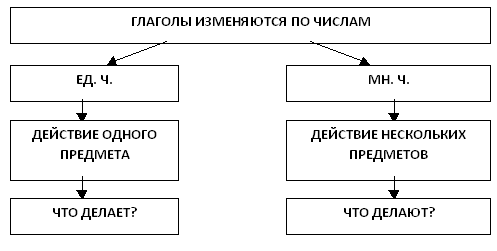 4.Реализация построенного проекта.Прочитайте текст, определите его тему. Весеннее солнце греет землю. Тают снега. Звенит весёлая капель.  Быстро бегут говорливые ручьи. Весело скачут на дворе воробьи.- О каких признаках весны говорится в тексте? - Как вы думаете, какое задание мы будем выполнять? (ответы детей)Выписать глаголы, определить их число.5.Самостоятельная работа.-  Ребята, у вас на партах лежат карточки. Работая в парах, распределите глаголы на две группы 1- вариант ед.ч., 2- вариант мн.ч.(Стоят, идёт, катают, прыгает, пишут, моет, блестят, выбежал, летят, принесёт, работает, учит).6.Дифференцированное задание.Исправь ошибки: В лесу очень шумно, один родничок тихо журчали. Я подошли к нему. Он были чистый-чистый. Вокруг пела птицы, и он вместе с ними пел нежную песню.Вставь пропущенные глаголы, определи число глаголовРебята …………….. на д…ревья скв…речники.
Они ……………….. прилета скв…рцов.Скв…рцы ……………. неожиданно.
Птицы …………………… свои новые д . ма.Слова для справок: повесили, ждали, появились, занялиПродолжите начатые ряды 2-3 словами, подбирая их не менее, чем по трём признакам одновременно. Признаки подбора определите самостоятельно.С . неет, ш . гает, …П . чистят, п . строят, …7.Итог урока.− Что необходимо сделать в конце урока? (Подвести итог нашей работы.)Сегодня на уроке я:-научился…-было трудно…-было интересно…Тест.                                                                                                                            - А теперь посмотрим, все ли из вас успешно усвоили новый материал, в этом нам поможет тест (выдается каждому ученику по вариантам).1 вар.1. Подчеркни среди слов глаголы:Сияет, смешной, светят, дружба.2. Подчеркни глаголы  в форме ед.ч.Дружит, берут, спешит, убирали.3. Подчеркни глаголы в форме мн.ч.Сияет, пишут, посмотрят.2 вар.1. Подчеркни среди слов глаголы:Смотрит, сильный, служба, готовят.2. Подчеркни глаголы  в форме ед.ч.Бежит, возьмут, летит, рисовали.3. Подчеркни глаголы в форме мн.ч.Читает, уберут, рисую8.Рефлексия учебной деятельности на уроке.9. Домашнее задание.